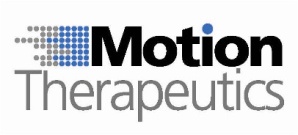         The Mind-Body Correction™Contact:  											News ReleaseKathy Scott, Scott Connect310-471-7685  kathy@scottconnect.comFor Immediate ReleaseMotion Therapeutics to Introduce BalanceWear™ Stabilizing Garments 
at the Consortium of Multiple Sclerosis Centers Annual MeetingBalance and mobility loss addressed in patients with MS show promising results San Antonio, TX (June 1, 2010) – For those who suffer from balance disorders and loss of mobility, promising results from a new stabilizing device may help to reestablish mobility, confidence and independence.  This week, Motion Therapeutics premieres its BalanceWear™ Stabilizing Garments at the 24th Annual Meeting for the Consortium of Multiple Sclerosis Centers in San Antonio.  The device is worn as a vest incorporating Balance-Based Torso-Weighting™ (BBTW™), patented technology providing stability for patients affected by many forms of balance problems.Current treatment for balance impairment and balance disorders include aggressive exercise. While recovery time varies depending on the patient, some require long-term assistance and years of treatment.  By comparison, patients are noticing “same day” results with the new BalanceWear devices. “BalanceWear stabilizing devices address directional loss of balance, improving equilibrium, balance and mobility immediately upon application,” says Cindy Gibson-Horn PT who invented the BalanceWear stabilizing garments.  “Using objective tests and measures as well as patterns of weighting the torso according to balance loss, trained professionals can custom fit the garment and weights exclusive to each patient need.”Gibson-Horn,et all evidence based research findings have been published in several medical periodicals including the Journal of Neurologic Physical Therapy, Archives of Physical Medicine, and Journal of Neuro-rehabilitation and Neural Repair featuring functional improvement of patients with ataxia, multiple sclerosis, and parietal stroke.Balance-Based Torso-Weighting method was developed to correct and support balance disorders associated with Multiple Sclerosis (MS), brain injuries, Parkinson’s disease, and stroke as well as other destabilizing health issues.  The BalanceWear stabilizing devices assist in postural orientation and equilibrium, abnormal automatic postural control responses, and directional postural control dysfunction. Motion Therapeutics Inc. provides non-invasive therapeutic solutions for MS and other balance and mobility disorders. The company’s patented sensory device technology utilizes its patented Balance-Based Torso-Weighting (BBTW) method of strategic weighting in therapeutic, fashionable garments. Once fitted with the BBTW garment, clients often achieve immediate improvement in their ambulatory ability.  For more information, contact Motion Therapeutics at 310-471-4619.###